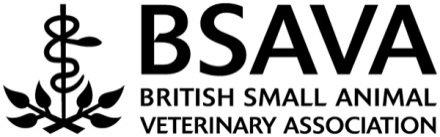 Volunteer Application FormPlease complete the form and together with your current CV, return it to the Volunteer Manager on c.haile@bsava.com.  Receipt of your application will be sent via email.The Volunteer Development Committee will review all applications in January 2022 and their recommendations will be forwarded to the BSAVA Board for consideration in February 2022.  You will be notified of the outcome shortly after by a Board Members.  In the meantime, please direct any questions to the Volunteers Manager.All candidates need to be aware that should they be successful they will need to undertake identified training and induction leading up to and during their term of office and completion of this training planning is a prerequisite of being offered the role.  The majority of roles have a three-year tenure, renewed annually at the Annual General Meeting in April.  Before you complete this form, please ensure you have read the relevant information for the role(s) for which you are applying and in particular that you have taken note of the time commitment.  This information can be found on the BSAVA website at https://www.bsava.com/About-us/Volunteering.  You will need to be registered to the website to access this information.Post(s) being applied for:I am applying for the volunteer post(s) of:If applying for more than one role please advise which would be your first, second or third etc choice.Personal InformationCandidate Details:Past Volunteer Experience:Please list your past and / or current volunteer experience; this can be with the BSAVA or another organisation.Application:Please complete your reasons for application, where appropriate giving examples of any skills and experience that you feel are relevant to the role.Conflicts of Interest:Do you have any personal or business interests, positions of authority or other connections with organisations that might be relevant to the work of the BSAVA and which could lead to a real or perceived conflict of interest were you to be successful?  If successful, you will be asked to declare these as part of our best practice process and that declaration will be included on the Register of Conflicts for the committee or group that you will be working with.Please list any conflicts below:Commitments to other veterinary organisations:Do you have any commitments to other veterinary organisation or organisations where you act as a volunteer or trustee?Please list below:Confirmation of application:I confirm that I wish to apply for the role(s) listed on page 1 and that I have read the information about the role(s) and understand the time commitment of the role and the requirement to complete identified training prior to moving into the role.   I consent to my application being submitted for review by the Volunteer Development Committee.UK General Data Protection RegulationThe British Small Animal Veterinary Association (BSAVA) is aware of its obligations under the UK General Data Protection Regulation (UK GDPR) and is committed to processing your data securely and transparently. The Volunteer Privacy Notice outlines how your information will be used during the volunteer recruitment process is supplied to you as part of the Recruitment Information Pack (RIP). Once you become a volunteer you will be asked to complete a Personal Data form, which sets out, in line with UK GDPR, the types of data that we collect and hold on you as a volunteer, how we use that information, how long we keep it for and other relevant information about your data.  Signed:…………………………………………………………………  Date: ……………………………………………………Surname:First Name:First Name:Title:BSAVA Members:YES/NOAddress:Address:Email address:Email address:Email address: